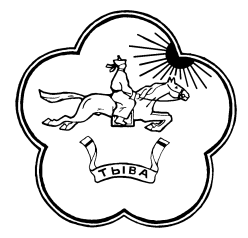 РЕСПУБЛИКА ТЫВА                  668360 Республика Тыва            ТЫВА РЕСПУБЛИКАНЫНТЕС-ХЕМСКИЙ КОЖУУН          Тес-Хемский кожуун                ТЕС-ХЕМ КОЖУУННУНХУРАЛ ПРЕДСТАВИТЕЛЕЙ           с.Самагалтай                      ТОЛЭЭЛЕКЧИЛЕР ХУРАЛЫ                                                                                   ул.А.Ч.Кунаа,58     т.21241ПОСТАНОВЛЕНИЕ № 1 «09» января .                                                                с. СамагалтайОб обнародовании  проекта решенияХурала представителей  «О внесении изменений идополнений в Устав муниципального районаТес-Хемский кожуун Республики Тыва»и назначении публичных слушанийВ соответствии с ФЗ № 131-«Об общих принципах организации местного самоуправления в Российской Федерации», руководствуясь Уставом муниципального района «Тес-Хемский кожуун Республики Тыва»,ПОСТАНОВЛЯЮ:1. Обнародовать  проект решения Хурала представителей муниципального района «Тес-Хемский кожуун Республики Тыва», «О внесении изменений и дополнений в Устав муниципального района «Тес-Хемский кожуун Республики Тыва», обнародовать в информационном стенде Администрации кожууна и обнародовать его путем размещения  на официальном сайте Администрации Тес-Хемского кожууна, а также путем рассылки по библиотекам, расположенным на территории Тес-Хемского кожууна не позднее 10 января .2. Вынести проект решения «О внесении изменений и дополнений в Устав муниципального района «Тес-Хемский кожуун Республики Тыва» на публичные слушания, которые назначить на 14 часов 13 февраля . и провести в актовом зале Администрации кожууна по адресу: с. Самагалтай, ул. Кунаа , д. 58.3. Создать рабочую группу по подготовке и  проведению публичных слушаний в составе: депутатов Хурала представителей Увангур Ч. С, Сандак Ч.А, Эртине Е.А, секретарем публичных слушаний назначить главного специалиста Чооду Ч.А. 4. Предложения по проекту решения «О внесении изменений и дополнений в Устав муниципального района «Тес-Хемский кожуун Республики Тыва», а также известить жителей кожууна о желании принять участие в публичных слушаниях и выступить на них, представлять в письменном виде в адрес рабочей группы по адресу:    с. Самагалтай, ул. Кунаа , д. 58,  в срок до 18.00 11 февраля 2017  года.5. Рабочей группе обеспечить  незамедлительное направление поступивших предложений  и извещений, указанных в пункте 4 настоящего постановления  в  адрес Хурала представителей кожууна. 6.  Настоящее постановление обнародовать в официальном сайте кожууна www.tes-hem.ru7. Контроль за исполнением настоящего постановления оставляю за собой.Глава-Председатель Хурала представителей муниципальногорайона «Тес-Хемский кожуун РТ»:                                                 Донгак Ч.Х.